Ministero dell’Istruzione, dell’Università e della RicercaCodice fiscale Scuola 81001630656	Distretto Scolastico 58° Codice Scuola M.P.I. SAPS11000CLICEO SCIENTIFICO “ALFONSO GATTO” – AGROPOLI  (SA)Sezione scientifica via Dante Alighieri - tel.0974/822399Sezione classica via Pio X - tel. 0974/823212www.liceogatto.itProt. n.  2137                                                                                                      Agropoli, 18.07.2011Ai DocentiAll’AlboAl sito webIL DIRIGENTE SCOLASTICOVISTA la C.M. Prot.n. AOODGAI/5683 del 20.04.2011 con la quale il MIUR-DGAI -Ufficio IV – Programmazione e Gestione dei Fondi Strutturali Europei e Nazionali per lo Sviluppo e la Coesione Sociale - avvisava della Programmazione FONDI STRUTTURALI 2007/2013 - "Programma Operativo Nazionale: “Competenze per lo sviluppo" finanziato con il Fondo Sociale Europeo, invitava, con procedura straordinaria, le Istituzioni Scolastiche a presentare progettazione di interventi relativi all’azione C1 “Interventi formativi per lo sviluppo delle competenze chiave – comunicazione nelle lingue straniere ;VISTO il Progetto, elaborato, redatto e deliberato dagli O.O.C.C. di questo Istituto ai sensi della medesima C.M. ed inviato on-line attraverso la piattaforma informatica a ciò dedicata ed in formato cartaceo al nucleo di valutazione presso l'USR Regione Campania;VISTA la comunicazione di autorizzazione prot AOODGAI/8153 del 01/07/2011, con la quale il MIUR – Dipartimento per la Programmazione – Direzione Generale per gli Affari Internazionali – Ufficio IV – ha autorizzato e finanziato il Piano Integrato di Istituto per la somma complessiva di € 59.990,00;VISTE le norme stabilite dalle “Disposizioni e istruzioni per l’attuazione delle iniziative cofinanziate dai Fondi Strutturali Europei” – Edizione 2009 per la realizzazione dei progetti FSE;VISTO il D.I. 44/01;EMANAil seguente bando riservato al personale interno per il reclutamento di nr. 2 tutor, per la realizzazione di nr. 1 percorso formativo per l’approfondimento della Lingua Inglese da attuarsi in Gran Bretagna, rivolto agli alunni e di seguito descritto:Obiettivo: C Migliorare i livelli di conoscenza e competenza dei giovaniC.1 “Interventi formativi per lo sviluppo delle competenze chiave – comunicazione nelle lingue straniere”MODALITA’ DI PARTECIPAZIONE – TERMINII soggetti interessati a proporre la propria candidatura dovranno far pervenire istanza entro e non oltre le ore 12:00 del giorno 30 Luglio 2011 all’Ufficio di Protocollo di questa Istituzione Scolastica. La domanda, corredata da curriculum vitae professionale, in formato europeo, e dall’allegato A, dovrà essere compilata sull’apposito modello disponibile sul sito web della scuola o ritirato presso gli Uffici di Segreteria.L’attribuzione degli incarichi, a seguito di apposita valutazione comparativa dei curricula da parte del Gruppo Operativo di Piano, sarà conferita tramite contratto di prestazione d’opera.Il Dirigente Scolastico si riserva di chiedere l’integrazione al curriculum vitae relativamente alle certificazioni originali dei titoli e/o delle esperienze dichiarate.Il compenso, soggetto a regime fiscale e previdenziale previsto dalla vigente normativa, si riferisce ai costi ammissibili all’interno del Piano integrato. CRITERI PER LA SELEZIONELa selezione tra tutte le domande pervenute avverrà in base ai requisiti specifici richiesti, ai titoli, alle competenze e alle esperienze maturate, ad insindacabile giudizio del gruppo operativo di piano all’uopo costituito, sotto la direzione del Dirigente Scolastico.Gli aspiranti tutor dovranno possedere i seguenti requisiti di base:-   laurea e/o diploma per il proprio settore specifico di riferimento (LINGUA INGLESE);-  competenze disciplinari ed esperienze lavorative coerenti (in particolare l’esperienza specifica in altri corsi FSE)-  capacità relazionali e competenze informatiche di base.In caso di più domande, il Gruppo Operativo di Piano procederà ad una valutazione comparativa secondo la seguente griglia:TUTELA DELLA PRIVACYI dati dei candidati saranno trattati nel rispetto del D.lgs 196/03 e del Regolamento ministeriale n.305 del 7/12/2006.Il Dirigente Scolasticoprof. Pasquale Monaco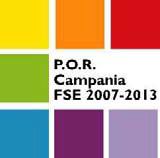 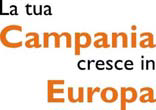               Unione Europea        Fondo Sociale EuropeoProgramma Operativo Regionale IT051PO001 FSE Campania TITOLOORETIPOLOGIA LOCALITA’NR. DESTINATARIPERIODO PREVISTOENGLISH: a key to the world60 h  in 3 settimanePercorso Formativo  Gran Bretagnamax 15 alunni classi III – IV e V1 settembre  – 30 ottobreGRIGLIA DI VALUTAZIONE PER LA SELEZIONE DELLA FIGURA DI TUTORPUNTI maxTITOLI ACCADEMICI E CULTURALI- Laurea quadriennale o quinquennale specifica (voto : da 95 a 100 punti 2; da 101 a105 punti 3; da 106 a 110 punti 5 ; 110 e lode punti 6) punteggio massimo punti 6- Laurea triennale specifica (punti 2 + 0,1 punto per ogni voto maggiore di 100 + 0,5punti per la lode ) max punti 3,5- Abilitazione all’insegnamento (punti 1 per ogni abilitazione- max 2 abilitazioni)- Corsi di Aggiornamento punti 0,5 per ogni corso – max 2 corsi ) punti max 1- Master ( punti 0,5 per ogni master – max 2 master) punti max 110TITOLI DI SERVIZIO- servizio di insegnamento a tempo indeterminato ( punti 1 per ogni anno – maxpunti 15)15TITOLI PER ESPERIENZE PROFESSIONALI E SPECIFICHE- Esperienze da tutor in precedenti PON (punti 2 per anno ; max 3 anni ) punti max 6- Certificazione competenze informatiche 2 punti- Competenze specifiche relative all’area richiesta ( 0,5 x anno ; max 4 anni) puntimax 210TOTALE PUNTEGGIO max35